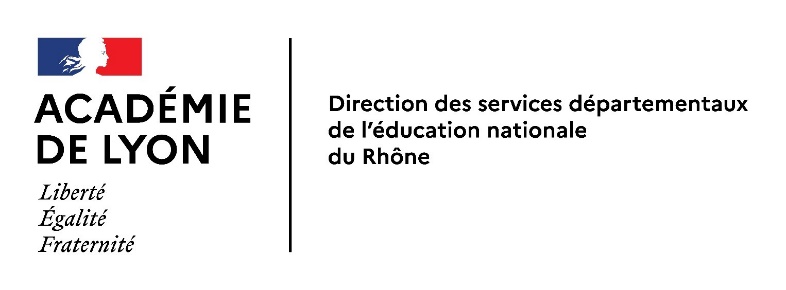 Aide à la conception et à l’écriture du projet pédagogique Arts Plastiques avec un intervenant extérieurDESCRIPTION DU CONTENU DU PROJETAnnée scolaire : Période :          du                    au Circonscription :École : Adresse :Tel :Mail : Nombre de classes engagées : Niveau(x) de classe(s) :Nom du ou des enseignants :Nom de l’intervenant :S’il s’agit d’un temps fort, cocher à minima un item par pilier : grands objectifs de formation pour le PEAC (arrêté du 01/07/2015 - J.O. du 7/07/2015)  Pilier : Fréquenter (Rencontres)Pilier : Pratiquer (Pratiques) Pilier : S'approprier (Connaissances)	Compétences travaillées en arts plastiques : Pour le cycle 1 : Cf. BO spécial N°11 du 26 novembre 2015 et N°6 du 31 juillet 2020 Choisir différents outils, médiums, supports en fonction d’un projet ou d’une consigne et les utiliser en adaptant son geste  Pratiquer le dessin pour représenter ou illustrer, en étant fidèle au réel ou à un modèle, ou en inventant Réaliser une composition personnelle en reproduisant des graphismes. Créer des graphismes nouveaux  Réaliser des compositions plastiques, seul ou en petit groupe, en choisissant et combinant des matériaux, en réinvestissant des techniques et des procédés  Décrire une image, exprimer son ressenti ou sa compréhension en utilisant un vocabulaire adaptéPour le cycle 2 et le cycle 3 : Cf. BO spécial N°11 du 26 novembre 2015 et N°6 du 31 juillet 2020« Les quatre compétences énoncées ci-dessous se travaillent toujours de front, lors de chaque séquence et non successivement » Expérimenter, produire, créerMettre en œuvre un projet artistiqueS’exprimer, analyser sa pratique, celle de ses pairs ; établir une relation avec celle des artistes, s’ouvrir à l’altéritéSe repérer dans les domaines liés aux arts plastiques, être sensible aux questions de l’art« Ces compétences sont développées et travaillées à partir de trois grandes questions proches des préoccupations des élèves » Cocher les items plus spécifiquement travaillés.S’il s’agit d’un temps fort, cocher à minima un item par pilier : grands objectifs de formation pour le PEAC (arrêté du 01/07/2015 - J.O. du 7/07/2015)  Pilier : Fréquenter (Rencontres)Pilier : Pratiquer (Pratiques) Pilier : S'approprier (Connaissances)	Compétences travaillées en arts plastiques : Pour le cycle 1 : Cf. BO spécial N°11 du 26 novembre 2015 et N°6 du 31 juillet 2020 Choisir différents outils, médiums, supports en fonction d’un projet ou d’une consigne et les utiliser en adaptant son geste  Pratiquer le dessin pour représenter ou illustrer, en étant fidèle au réel ou à un modèle, ou en inventant Réaliser une composition personnelle en reproduisant des graphismes. Créer des graphismes nouveaux  Réaliser des compositions plastiques, seul ou en petit groupe, en choisissant et combinant des matériaux, en réinvestissant des techniques et des procédés  Décrire une image, exprimer son ressenti ou sa compréhension en utilisant un vocabulaire adaptéPour le cycle 2 et le cycle 3 : Cf. BO spécial N°11 du 26 novembre 2015 et N°6 du 31 juillet 2020« Les quatre compétences énoncées ci-dessous se travaillent toujours de front, lors de chaque séquence et non successivement » Expérimenter, produire, créerMettre en œuvre un projet artistiqueS’exprimer, analyser sa pratique, celle de ses pairs ; établir une relation avec celle des artistes, s’ouvrir à l’altéritéSe repérer dans les domaines liés aux arts plastiques, être sensible aux questions de l’art« Ces compétences sont développées et travaillées à partir de trois grandes questions proches des préoccupations des élèves » Cocher les items plus spécifiquement travaillés.Bilan du projet précédent (compétences acquises) :Besoins identifiés (au regard des apprentissages des élèves) :Titre du projet : Lien avec le projet d’école et son volet culturel :Place du projet arts plastiques dans le PEAC (ce qu’a fait cette cohorte d’élèves auparavant, ce qu’il est prévu qu’elle aborde ensuite ; quelle prise en compte des autres domaines artistiques dans ce projet ?)Objectifs : Présenter rapidement les objectifs de votre projet en lien avec les 3 piliers du PEAC (en appui sur les textes de 2013 instaurant le parcours EAC et le référentiel de 2015).Rencontrer : La rencontre avec les œuvres, les artistes, les structures culturellesPratiquer : La pratique de l’élève, elle est essentielle et au cœur de nos projetsConnaître : Les apprentissages en arts plastiques.Restitution envisagée : Organisation envisagée (classe entière, groupes…) Nombre d’heures d’intervention par classe :Jours et horaires de l’intervention par classe : ------Organisation envisagée (classe entière, groupes…) Nombre d’heures d’intervention par classe :Jours et horaires de l’intervention par classe : ------Étapes prévisionnelles des différentes séances : ----------Étapes prévisionnelles des différentes séances : ----------Répartition des rôles et tâchesRépartition des rôles et tâchesRôle et place de l’enseignant dans le déroulement du projet et au cours des séances.Tâches confiées à l’intervenant.Temps d’échange entre l’enseignant et l’intervenant extérieur :En amont du projet : En cours de projet : En fin de projet : Temps d’échange entre l’enseignant et l’intervenant extérieur :En amont du projet : En cours de projet : En fin de projet : Indicateurs d’évaluation : quels indicateurs vous permettront de constater l’acquisition des compétences cochées dans le projet ? Si le projet concerne l’école entière, préciser les modalités d’évaluation par cycle.Indicateurs d’évaluation : quels indicateurs vous permettront de constater l’acquisition des compétences cochées dans le projet ? Si le projet concerne l’école entière, préciser les modalités d’évaluation par cycle.Budget : Dépenses :Taux horaire pour l’intervenant extérieur :Nombre d’heures d’intervention :Montant total de l’intervention : Achat de fournitures : Recette :Ressources école :Subvention ville : Autres apports : Budget : Dépenses :Taux horaire pour l’intervenant extérieur :Nombre d’heures d’intervention :Montant total de l’intervention : Achat de fournitures : Recette :Ressources école :Subvention ville : Autres apports : Recensement du projet sur ADAGE à la date du :Recensement du projet sur ADAGE à la date du :